                                      “FACULTAD DE ESTUDIOS SUPERIORES “ZARAGOZA”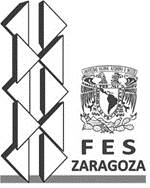 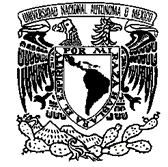    DIVISIÓN D               ESTUDIOS DE POSGRADO E INVESTIGACIÓN                                                DEPARTAMENTO DE BIOTERIO PROGRAMACIÓN SEMESTRAL DE ANIMALES PARA DOCENCIA                                   “FACULTAD DE ESTUDIOS SUPERIORES “ZARAGOZA”   DIVISIÓN D               ESTUDIOS DE POSGRADO E INVESTIGACIÓN                                                DEPARTAMENTO DE BIOTERIO PROGRAMACIÓN SEMESTRAL DE ANIMALES PARA DOCENCIALABORATORIO/SEMESTRE:   ___________________________________________________________CARRERA:___________________________________________________________________________COORDINADOR:________________________________________ FIRMA:________________________ESPECIE:________________________________________ CEPA O RAZA:_____________________________CANTIDAD REQUERIDA:____________________________ SEXO:____________________________________EDAD O PESO QUE REQUIERE AL MOMENTO DE LA ENTREGA: ______________________________________TIEMPO ESTIMADO DE PERMANENCIA EN EL BIOTERIO:___________________________________________ESPECIE:________________________________________ CEPA O RAZA:_____________________________CANTIDAD REQUERIDA:____________________________ SEXO:____________________________________EDAD O PESO QUE REQUIERE AL MOMENTO DE LA ENTREGA: ______________________________________TIEMPO ESTIMADO DE PERMANENCIA EN EL BIOTERIO:___________________________________________ESPECIE:________________________________________ CEPA O RAZA:_____________________________CANTIDAD REQUERIDA:____________________________ SEXO:____________________________________EDAD O PESO QUE REQUIERE AL MOMENTO DE LA ENTREGA: ______________________________________TIEMPO ESTIMADO DE PERMANENCIA EN EL BIOTERIO:___________________________________________LABORATORIO/SEMESTRE:   ___________________________________________________________CARRERA:___________________________________________________________________________COORDINADOR:________________________________________ FIRMA:________________________ESPECIE:________________________________________ CEPA O RAZA:_____________________________CANTIDAD REQUERIDA:____________________________ SEXO:____________________________________EDAD O PESO QUE REQUIERE AL MOMENTO DE LA ENTREGA: ______________________________________TIEMPO ESTIMADO DE PERMANENCIA EN EL BIOTERIO:___________________________________________ESPECIE:________________________________________ CEPA O RAZA:_____________________________CANTIDAD REQUERIDA:____________________________ SEXO:____________________________________EDAD O PESO QUE REQUIERE AL MOMENTO DE LA ENTREGA: ______________________________________TIEMPO ESTIMADO DE PERMANENCIA EN EL BIOTERIO:___________________________________________ESPECIE:________________________________________ CEPA O RAZA:_____________________________CANTIDAD REQUERIDA:____________________________ SEXO:____________________________________EDAD O PESO QUE REQUIERE AL MOMENTO DE LA ENTREGA: ______________________________________TIEMPO ESTIMADO DE PERMANENCIA EN EL BIOTERIO:___________________________________________